Государственное учреждение«Минская областная библиотека им. А.С. Пушкина»План работы комиссиипо противодействию коррупциигосударственного учреждения “Минская областнаябиблиотека им. А.С. Пушкина”  на  2024 год   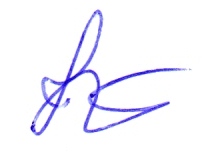     Председатель комиссии 		Н.Н.Ващило УТВЕРЖДЕНО
Протокол заседания комиссиипо противодействию коррупции от 22.12.2023 № 4№п/пНаименование мероприятия,тема заседанияСроки исполненияОтветственные за исполнение12341.Соблюдение порядка предотвращения и урегулирования конфликта интересов, предусмотренного статьей 21 Закона о борьбе с коррупцией.1 квартал 2024 г.Председатель комиссии, юрисконсульт, старший инспектор по кадрам2.Проведение разъяснительной работы в трудовом коллективе в целях повышения уровня правовых знаний в сфере антикоррупционного законодательстваянварь-декабрь 2024 г.Председатель комиссии, члены комиссии3.Проведение внеплановых заседаний По мере необходимости Председатель комиссии, секретарь комиссии4.Соблюдение порядка осуществления закупок товаров (работ, услуг) в строгом соответствии действующему законодательству Республики Беларусь о государственных закупках в целях исключения коррупционных рисков, обеспечение публичности принимаемых решений в сфере закупок товаров (работ, услуг) в строгом соответствии действующему законодательству Республики Беларусь о государственных закупках в целях исключения коррупционных рисков. Анализ работы комиссии по организации и проведению процедур государственных закупок за 2023 годянварь 2024 г.Председатель комиссии, юрисконсульт 5.Закон Республики Беларусь «Об обращениях граждан и юридических лиц». Анализ соблюдения законодательства по работе с обращениями граждан, объективности рассмотрения обращений2 квартал2024 г.Председатель комиссии, юрисконсульт6.Предупреждение коррупционных правонарушений в сфере арендных отношений3 квартал 2024 г.Ведущий экономист,юрисконсульт7.Анализ проверок по соблюдению трудовой дисциплины в учреждении4 квартал 2024 г.Председатель комиссии,  заведующие отделов8.Обобщение и анализ поступающей, в том числе из государственных органов, осуществляющих борьбу с коррупцией, информации о нарушениях антикоррупционного законодательства работниками за период с 01.01.2024 по 31.12.2024. декабрь 2024 г.Председатель комиссии, члены комиссии9.О подведении итогов работы комиссии по результатам 2024 года.Об утверждении плана  работыкомиссии по противодействию коррупции  в  ГУ “Минская областная библиотека имени А.С. Пушкина”на 2025 год.декабрь 2024 г.Председатель комиссии, члены комиссии 